 Силабус 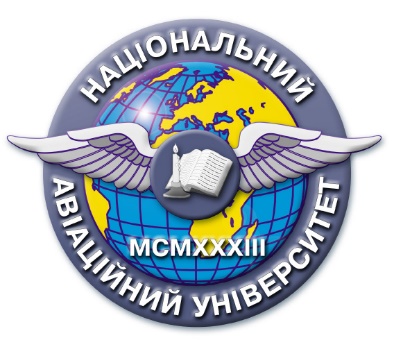 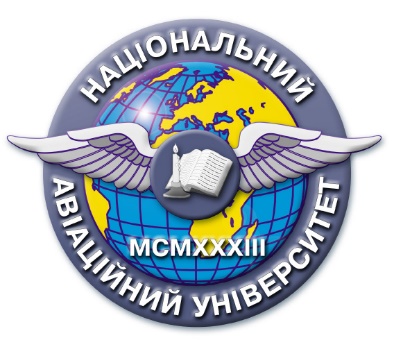 навчальної дисципліни«МАТЕМАТИЧНА ОБРОБКА ГЕОДЕЗИЧНИХ ВИМІРІВ»Галузь знань: 19 «Архітектура та будівництво»Спеціальність: 193 «Геодезія та землеустрій» Силабус навчальної дисципліни«МАТЕМАТИЧНА ОБРОБКА ГЕОДЕЗИЧНИХ ВИМІРІВ»Галузь знань: 19 «Архітектура та будівництво»Спеціальність: 193 «Геодезія та землеустрій»Рівень вищої освіти(перший (бакалаврський), другий (магістерський), третій (освітньо-науковий)перший (бакалаврський)Статус дисципліни*навчальна дисципліна вибіркового компонента фахового перелікуКурс2 Семестр4 Обсяг дисципліни, кредити ЄКТС/загальна кількість годин4 кредити/120 годинМова викладання(українська, англійська)українськаЩо буде вивчатися (предмет навчання)Основні положення теорії похибок вимірювань, математичної статистики, кореляційного та регресійного аналізу, врівноваження геодезичних побудов.Чому це цікаво/потрібно вивчати (мета)Головною метою дисципліни є забезпечення студентів необхідними знаннями та навиками, потрібними для виконання геодезичних вимірювань та розрахунків, в тому числі при проведенні землевпорядних робіт. Чому можна навчитися (результати навчання)Вивчення дисципліни забезпечує одержання теоретичних знань і практичних навичок при обробці та розв’язанні геодезичних задач для обробки як однієї величини, так і для сумісної обробки багатьох пов’язаних між собою геодезичних величин з використанням засобів Python та Microsoft Excel.Як можна користуватися набутими знаннями і уміннями (компетентності)ФК02. Здатність застосовувати теорії, принципи, методи фізико-математичних, природничих, соціально-економічних, інженерних наук при виконанні завдань геодезії та землеустрою.ФК06. Здатність виконувати дистанційні, наземні, польові та камеральні дослідження, інженерні розрахунки з опрацювання результатів досліджень, оформляти результати досліджень, готувати звіти при вирішенні завдань геодезії та землеустрою.Навчальна логістикаЗміст дисципліни: Вимірювання та види похибок. Випадкові величини та їх ймовірнісні характеристики. Закони розподілу випадкових величин: нормальний, Стьюдента, Пірсона, Фішера. Обробка ряду вимірювань однієї величини. Перевірка статистичних гіпотез. Врівноваження геодезичних побудов параметричним та корелатним методами. Лінійна регресія та дослідження кореляційного зв’язку між величинами. Нелінійна регресія.Види занять: лекції, лабораторні заняття.Методи навчання: лекція, вступний та поточний інструктажФорми навчання: очнаПререквізитиЗнання з дисциплін «Вища математика», «Інформатика та програмування», «Геодезія» ПореквізитиОтримані знання та уміння можуть будуть використані при вивченні таких дисциплін, як «Вища геодезія», «Метрологія, стандартизація і сертифікація», «Фотограмметрія та дистанційне зондування».Інформаційне забезпеченняз фонду та репозитарію НТБ НАУНавчальна та наукова література:Войтенко C.П. Математична обробка геодезичних вимірів. Теорія похибок вимірів: Навчальний посібник. – К.: КНУБА, 2003. – 216 с. Зазуляк П.М., Гавриш В.І., Євсєєва Е.М., Йосипчук М.Д. Основи математичного опрацювання геодезичних вимірювань: Навчальний посібник. – Львів: Видавництво „Растр-7”, 2007. – 408 с.Rabinovich S.G. Evaluating measurement accuracy. – Springer,  2013.Hughes I.G., Hase T.P.A. Measurements and their uncertainties. A practical guide to modern error analysis. – Oxford University Press, 2010.Ghilani C.D., Wolf P.R. Adjustment computations. Spatial data analysis. – John Wiley & Sons, Inc., 2018.Локація та матеріально-технічне забезпеченнякомп’ютерний клас, проекторСеместровий контроль, екзаменаційна методиказалікКафедрааерокосмічної геодезії та землеустроюФакультетфакультет наземних споруд і аеродромівВикладач(і)ТЕРЕЩЕНКО АНДРІЙ ОЛЕКСАНДРОВИЧ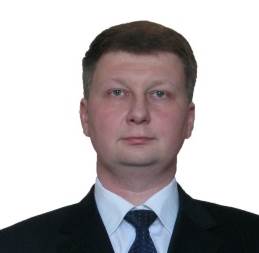 Посада: доцентНауковий ступінь: кандидат фізико-математичних наукПрофайл викладача:http://www.lib.nau.edu.ua/naukpraci/teacher.php?id=11564Тел.: (044) 406-79-95E-mail: andrii.tereshchenko@npp.nau.edu.uaРобоче місце: 3.524Оригінальність навчальної дисципліниАвторський курсЛінк на дисципліну